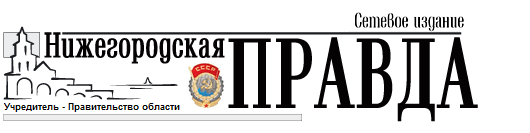 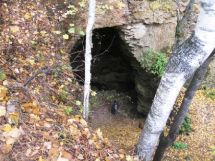 К пещерам - лебяжьими переходамиСтатья из номера №105 от 24.09.10 газеты Нижегородская Правда19:00 — 24.09.2010 Алина МалининаНа нижегородской земле есть много загадочных мест. Одно из них - Ичалковский бор в Перевозском районе, весь испещренный глубокими - до 25 метров ! - карстовыми провалами, воронками и пещерами. О нем ходит много самых разных легенд и преданий. И хотя этот лес открыт для свободного посещения - статус заказника позволяет это при соблюдении ряда условий, но ходить без опытного проводника тут небезопасно. А для сбора грибов и ягод вообще нужна альпинистская подготовка, столь круты его склоны. В общем, тут, всего за 120 км от Нижнего Новгорода, можно прочувствовать всю прелесть горных путешествий.Нашу группу, состоящую из «экологически ориентированных» журналистов из самых разных районов области, возглавил учитель географии и биологии Ичалковской средней школы Сергей Васильевич Шабаров, вооруженный мотком прочной веревки. Проведение экскурсий по этому ботанико-географическом памятнику природы для него - и увлечение, и вторая специальность.«В пещеру спускаться будем», - буднично, как о совершенно рядовом явлении сообщает он. «А каблуки?»- испуганно приподнимает сапожок на шпильке одна из членов выездного заседания экосекции при Нижегородском союзе журналистов. «И не на таких каблуках сюда приезжают!»- невозмутим Сергей Васильевич.Надо ли пояснять, как хорош лес в середине сентября, когда солнечные лучи просвечивают через желтые листья лип, осин, берез, дубов. Ичалковский бор, конечно, на шестьдесят процентов состоит из сосен, но остальную часть занимают в равных долях именно эти благородные деревья. В Нижнем весь день моросит скучный дождь, а здесь золотая сказка.В «сказку» идем по дороге, которую неизвестно сколько веков назад прокладывали при помощи лошадей - только животные могут определить, безопасна ли земная твердь, не провалится ли она под ногами вниз на огромную глубину. Поэтому только дороги в этом лесу и безопасны, все, что рядом, продолжает оседать - процессы в земле продолжаются непрерывно. Не так давно образовалась новая воронка глубиной и шириной пятнадцать метров. Из-за подземных «брожений» деревья в этом лесу растут искривленные, так что даже влияние радиации подозревали. Измерили - уровень в норме. И грибов тут, по словам нашего проводника, практически не бывает.Ичалковский бор - удивительное явление природы. Это островок реликтового таежного леса, покрывавшего нашу область много веков назад, сохранившийся посреди степей, да еще со скалами. Здесь, на территории 936 га, насчитывается 120 различных форм рельефа (провалы, воронки, овраги и т.д.). Здесь единственное место в средней полосе России, где растет реликтовый папоротник Асплений зеленый. Встречаются растения, занесенные в Красную книгу, например, Венерин башмачок, ковыль перистый. А какое раздолье орнитологам: сколько тут редких видов птиц! Белый аист, орел-могильник, чёрный коршун, канюк, осоед, тетеревятник, филин, длиннохвостая и серая неясыть, ушастая сова и мохноногий сыч. Поэтому Ичалковский бор не только входит в состав государственного природного заказника регионального значения «Ичалковский», но и является его особо защитным участком.«Сейчас идите осторожно, начинается «лебяжий переход»! - предупреждает Сергей Васильевич.Дорога превращается в узкую перемычку между двумя огромными воронками с крутыми склонами. «Лебяжьим» переход, по легенде, назван потому что тут может поместиться два лебедя с расправленными крыльями. «Или один гигантский лебедь», - полушутя добавляет наш «телохранитель». Такие «горные дорожки» появляются перед подходами к самим провалам, которых в этом лесу пять. Чем ближе к провалам, тем больше таких «лебяжьих переходов».Первая «яма» - 19-тиметровая в глубину - поражает воображение равнинного жителя. Не ожидаешь, что в нашей местности возможно ТАКОЕ. Внизу грот, в котором, по преданиям, в конце XVIII века жил старец, замаливая свои грехи после 25-летней армейской службы. И прожил он тут якобы, не менее двадцати лет. Поэтому называется эта гигантская воронка Старцева яма. Вообще, все провалы в этом загадочном лесу имеют свое имя. Есть тут Студенческая пещера, в которую наша группа, невзирая на каблуки, спускалась при помощи захваченной Сергеем Васильевичем веревки. Название свое она получила из-за того, что обнаружили ее студенты полвека назад. Ощущения от спуска острые, особенно после пояснений об «относительной безопасности» этой причуды природы. Всего каких-то пять лет назад она, оказывается, вообще была непригодна для спусков, так как «те камни, которые сейчас под ногами, были на потолке». Но любителей экзотики это не отпугивает, судя по оставленным на квадратном камне запискам типа: «Хочу быть математиком» или «Хочу быть счастливым». Считается, что, если, спустившись сюда, загадать желание о поступлении в вуз, оно сбудется. «А после приезда одной телекомпании, требовавшей показать им Любовную пещеру, здесь еще и сердечные пожелания оставляют. Ведь мы им тогда эту же пещеру и предъявили», - улыбается учитель.Еще есть Безымянная пещера, глубиной 25 метров. Не успели мы подойти к этому чуду природы и поахать, как директор экоцентра «Дронт» Асхат Каюмов, один из постоянных исследователей тайн Ичалковского бора, ловко спускается вниз и, едва различимый сверху, весело машет нам рукой. На фотографии, сделанной с краю воронки, он выглядит как маленькая точка. Там красивейший грот с аркой. Но повторить трюк нижегородского биолога, каждый август приезжающего сюда понаблюдать за летучими мышами в здешних пещерах, не решается никто. «В пещерах всегда плюсовая температура, даже зимой, поэтому все виды рукокрылых со всей области прилетают сюда зимовать со всей области, - рассказывает он, столь же проворно выбравшись наверх. - В последний месяц лета здесь все кишит нетопырями, ушанами и прочими их собратьями. А в начале лета они перебираются «на дачи» - туда, где потеплее, чтобы выводить потомство - на чердаки, в дупла». Кстати, в Безымянной пещере камни продолжают сыпаться...Несколько преданий связано с Кулевой ямой. Ее название произошло от слова «куль». Считается, что туда разбойники сбрасывали кули с награбленными товарами у торговцев, проезжавших на Нижегородскую ярмарку. А у местных жителей есть поверие, что туда отнес спящую сварливую жену один из жителей Ичалок, чтобы ее закусали многочисленные тут змеи. Проверяли исследователи и версию, что сбрасывали сюда тела иноверцев или самоубийц, которых нельзя хоронить на православном кладбище. Не нашли человеческих костей...Полюбовались мы сверху еще на две пещеры - Теплую и Холодную. В Теплой даже зимой температура не опускается ниже плюс 4 градусов. А в в озерце на дне Холодной не лед не тает аж до середины лета, и всегда минус два градуса. «Если подводные воды выходят на поверхность в виде озерца, значит, глубина не менее 25 метров, можно даже не замерять, - замечает Сергей Васильевич. -И глубже она быть не может тоже».Пещеры, словно живые существа, не застыли в постоянном однообразии. По словам учителя географии, идущие внутри земли процессы постепенно соединят их подземными ходами, где-то углубят их, где-то засыплет камнями гроты.На острые каблучки, как мясо на шампуры, густо нанизываются желтые листья. «Выносить-то их из заказника можно?»- шутливо спрашивает их обладательница.«Можно выносить не только листья, но даже камни - чем больше камней вынесете, тем глубже будут пещеры, - улыбается наш провожатый...Теги: Бор